	MĚSTO ŽATEC	USNESENÍ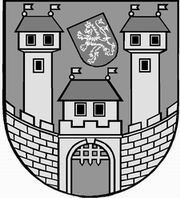 	z 	25	. jednání Rady města Žatce 	konané dne	6.11.2017Usnesení č. 	704 /17	-	742 /17	 704/17	Schválení programu	 705/17	Kontrola usnesení	 706/17	Žádost o účelovou investiční dotaci (elektrická smažící pánev) ZŠ a MŠ, 	Žatec, Jižní 2777, okres Louny	 707/17	Rozpočtová změna – uvolnění rezervy PO – ZŠ Komenského alej 749	 708/17	Rozpočtová změna – JESLE	 709/17	Aktualizace Metodického pokynu pro příspěvkové organizace zřízené 	městem dle nařízení vlády č. 340/2017 ze dne 25.09.2017	 710/17	Účast na veletrzích cestovního ruchu v roce 2018	 711/17	Zápis z komise pro kulturu a cestovní ruch	 712/17	Dočesná 2018 – návrh komise pro kulturu a cestovní ruch	 713/17	Úprava platů ředitelů příspěvkových organizací zřizovaných Městem Žatec	 714/17	Zápis dopravní komise	 715/17	Výjimka z „Pravidel Rady Města Žatec pro vyhrazování parkovacích míst“	 716/17	Zajištění lékařské pohotovostní služby pro rok 2018	 717/17	Rozbor hospodaření Města Žatce k 30.09.2017	 718/17	Rozpočtová změna – NIV dotace pro ZŠ P. Bezruče 2000	 719/17	Rozpočtová změna – NIV dotace pro ZŠ a MŠ Dvořákova 24	 720/17	Rozpočtová změna – NIV dotace – volby do PS Parlamentu ČR	 721/17	Rozpočtová změna – DPS a PS – dodatečné zateplení	 722/17	Rozpočtová změna – OLH 3. Q 2017	 723/17	Rozpočtová změna – Aktivní politika zaměstnanosti	 724/17	Operační plán zimní údržby 2017 – 2018	 725/17	Zpráva z forenzního auditu společnosti Žatecká teplárenská, a.s.	 726/17	Změna č. 6 ÚP Žatec – další postup pořizování	 727/17	Technický dozor investora stavby „Revitalizace památky č.p. 52 v Žatci, 	Městská knihovna“	 728/17	Dodatek č. 2 – Domov pro seniory a Pečovatelská služba v Žatci – 	dodatečné zateplení a výměna oken	 729/17	Kupní smlouva – „Žatec – otevřené koupaliště – vodovod“	 730/17	Zahájení výběrového řízení „Vybudování hřiště na Street Workout na p.p.č.	7032/31 k.ú. Žatec“	 731/17	Dodatek č. 1 ke Smlouvě o dílo - „Rekonstrukce komunikací v ulici 	Dukelská, Žatec – III. etapa“	 732/17	Odstoupení od Smlouvy o dílo - projektová dokumentace na akci 	„Rekonstrukce příjezdové cesty ke hřišti v obci Bezděkov“	 733/17	Rozpočtová změna – autobusové zastávky	 734/17	Rozpočtová změna – Revitalizace návsi Bezděkov	 735/17	Revokace usnesení č. 638/17 - Natáčení reklamního spotu Banque 	Populaire	 736/17	Skončení nájmu bytu dohodou	 737/17	Nájem nebytového prostoru v e. č. 2465 ul. Písečná v Žatci	 738/17	Podnájemní smlouva	 739/17	Rozpočtová změna – JSDH	 740/17	Rozpočtová změna – odběrné místo Nemocnice Žatec, o.p.s. – voda	 741/17	Zahraniční služební cesta	 742/17	Doplnění programu zastupitelstva města	 704/17	Schválení programuRada města Žatce projednala a schvaluje program jednání rady města.									 T:  6.11.2017	O:	p.	HAMOUSOVÁ	 705/17	Kontrola usneseníRada města Žatce projednala a bere na vědomí kontrolu usnesení z minulých jednání rady města.									 T:  6.11.2017	O:	p.	ŠMERÁKOVÁ	 706/17	Žádost o účelovou investiční dotaci (elektrická smažící pánev) ZŠ a MŠ, 	Žatec, Jižní 2777, okres LounyRada města Žatce projednala žádost ředitele Základní školy a Mateřské školy, Žatec, Jižní2777, okres Louny a doporučuje Zastupitelstvu města Žatce schválit poskytnutí účelové investiční dotace v celkové výši 149.000,00 Kč na pořízení dvou kusů elektrických smažících pánví BR 8 ET.Dále Rada města Žatce doporučuje Zastupitelstvu města Žatce schválit rozpočtovou změnu ve výši 149.000,00 Kč:Výdaje: 741-6171-5901                 - 149.000,00 Kč (čerpání RF)Výdaje: 714-3113-6351-org. 553       + 149.000,00 Kč (účelová investiční dotace).	T:	13.11.2017	O:	p.	HAVELKA	 707/17	Rozpočtová změna – uvolnění rezervy PO – ZŠ Komenského alej 749Rada města Žatce projednala žádost ředitele Základní školy Žatec, Komenského alej 749, okres Louny a schvaluje rozpočtovou změnu, a to zapojení rezervy kapitoly 714 na navýšení příspěvku:Výdaje: 714-6171-5901                   - 150.000,00 Kč (rezerva kapitoly 714)Výdaje: 714-3113-5331-org. 552         + 150.000,00 Kč (příspěvek na provoz).Rada města Žatce schvaluje navýšení příspěvku na provoz ve výši 150.000,00 Kč.Rada města Žatce dále schvaluje Základní škole Žatec, Komenského alej 749, okres Louny změnu závazného ukazatele: Příspěvek na provoz 4.425.000,00 Kč. Ostatní ukazatelé zůstávají beze změny.	T:	15.11.2017	O:	p.	SEDLÁKOVÁ, HAVELKA	 708/17	Rozpočtová změna – JESLERada města Žatce projednala a schvaluje rozpočtovou změnu v celkové výši 74.000,00 Kč,a to čerpání rezervního fondu na navýšení výdajů kap. 715 - JESLE - mzdy.Výdaje: 741-6171-5901               - 74.000,00 Kč (RF)Výdaje: 715-3539-5011, org. 275     + 55.000,00 Kč (jesle - HM)Výdaje: 715-3539-5031, org. 275     + 14.000,00 Kč (jesle - SP)Výdaje: 715-3539-5032, org. 275     +  5.000,00 Kč (jesle - ZP).	T:	15.11.2017	O:	p.	SEDLÁKOVÁ	 709/17	Aktualizace Metodického pokynu pro příspěvkové organizace zřízené 	městem dle nařízení vlády č. 340/2017 ze dne 25.09.2017Rada města Žatce projednala a schvaluje v souladu s nařízením vlády č. 340/2017 ze dne 25.09.2017, kterým se mění nařízení vlády č. 564/2006 „o platových poměrech zaměstnanců ve veřejných službách a správě“ nové znění kapitol 4.5. a 4.7. Metodického pokynu ke vztahům Města Žatce a jeho orgánů k příspěvkovým organizacím zřízených Městem Žatec schváleného Radou města Žatce dne 15.05.2017 usnesením č. 319/17 a usnesením č. 440/17 ze dne 19.06.2017 v předloženém znění, zároveň Rada města Žatce schvaluje úplné znění tohoto Metodického pokynu.	T:	10.11.2017	O:	p.	HAVELKA	 710/17	Účast na veletrzích cestovního ruchu v roce 2018Rada města Žatce schvaluje účast města Žatce na veletrzích cestovního ruchu v roce 2018:Urlaubsmesse Reisen & Caravaning Chemnitz (05. - 07.01.2018), Reisemesse Dresden (26. - 28.01.2018),Holiday World Praha (16. - 18.02.2018), Dovolená a Region Ostrava (02. - 04.03.2018).Rada města Žatce schvaluje účast 2 zástupců reprezentujících Město Žatec a pověřuje starostku města určením těchto osob vždy v termínu minimálně 5 pracovních dní před konáním akce.	T:	30.11.2017	O:	p.	HAVELKA	 711/17	Zápis z komise pro kulturu a cestovní ruchRada města Žatce bere na vědomí zápis z jednání komise pro kulturu a cestovní ruch ze dne 23.10.2017 a zároveň schvaluje poskytnutí finančního příspěvku:1. organizaci Budík z.s., IČO: 04553900, se sídlem Hošťálkovo nám. 136, Žatec ve výši 5.520,00 Kč na celoroční podporu drobných kulturních akcí pro veřejnost2. fyzické osobě ve výši 10.000,00 Kč na realizaci knihy spolku Žatecká sedma.Dále rada města schvaluje rozpočtovou změnu ve výši 19.000,00 Kč, a to převod v rámci schváleného rozpočtu z kapitoly 741 – příspěvky ostatním organizacím na kapitolu 711 – obchod a turismus na financování předvánoční akce pro veřejnost pořádanou Turistickým informačním centrem (dále jen TIC) ve spolupráci s ostatními příspěvkovými organizacemi.Výdaje: 741-3429-5222           - 19.000,00 Kč (příspěvky ostatním organizacím)Výdaje: 711-2143-5169          + 19.000,00 Kč (obchod - turismus).	T:	30.11.2017	O:	p.	HAVELKA	 712/17	Dočesná 2018 – návrh komise pro kulturu a cestovní ruchRada města Žatce se seznámila s návrhem komise pro kulturu a cestovní ruch a pověřuje ji vytvořením organizačního štábu Dočesné.									 T:  30.11.2017	O:	p.	ŠPIČKA¨	 713/17	Úprava platů ředitelů příspěvkových organizací zřizovaných Městem 	ŽatecRada města Žatce projednala a schvaluje úpravu platů ředitelů příspěvkových organizací zřizovaných Městem Žatec v souladu se zákonem č. 262/2006 Sb., nařízením vlády č. 564/2006 Sb. a Metodickým pokynem ke vztahům Města Žatec a jeho orgánů k PO zřízených Městem Žatec s účinností od 01.11.2017.	T:	7.11.2017	O:	p.	DURSTOVÁ	 714/17	Zápis dopravní komise1.1.	Rada města Žatce projednala a bere na vědomí zápis z jednání dopravní komise ze dne 25.10.2017.1.2.	Rada města Žatce projednala usnesení dopravní komise č. 58/17 a neschvaluje vybudování parkoviště za č. p. 2527 v ulici Svatováclavská v Žatci.1.3.	Rada města Žatce projednala usnesení dopravní komise č. 59/17 a jako vlastník místní komunikace souhlasí v souladu s ustanovením § 25 odst. 1 zákona č. 13/1997 Sb., o pozemních komunikacích, ve znění pozdějších předpisů s vyhrazením jednoho parkovacího místa pro Hotel Zlatý anděl na náměstí Svobody v Žatci před č. p. 45.1.4.	Rada města Žatce projednala usnesení dopravní komise č. 60/17 a neschvaluje umístění dopravní značky zákazu stání s dodatkovou tabulkou 25 m a dodatkovou tabulkou „MIMO BRABEC VZDUCHOTECHNIKA S.R.O.“ do ulice Kovářská v Žatci.1.5.	Rada města Žatce projednala usnesení dopravní komise č. 61/17 a schvaluje změnu dodatkové tabulky k dopravní značce zákazu stání v ulici Nákladní v Žatci směrem od Kruhového náměstí tak, aby její platnost byla pouze od pondělí do pátku od 06.00 hod. do17.00 hod.	T:	30.11.2017	O:	p.	DOBRUSKÝ	 715/17	Výjimka z „Pravidel Rady Města Žatec pro vyhrazování parkovacích míst“Rada města Žatce projednala žádost fyzické osoby a v souladu s ustanovením Článku I. odst. 1 Pravidel Rady Města Žatec pro vyhrazování parkovacích míst schvaluje výjimku z pravidel a dává jako vlastník místní komunikace v souladu s ustanovením § 25 odst. 1 zákona č. 13/1997 Sb., o pozemních komunikacích, ve znění pozdějších předpisů souhlas s vyhrazením jednoho parkovacího místa pro držitele průkazu ZTP č. 003668632 v ul. Dr. Václava Kůrky u č. p. 2828 v Žatci.	T:	30.11.2017	O:	p.	DOBRUSKÝ	 716/17	Zajištění lékařské pohotovostní služby pro rok 2018Rada města Žatce bere na vědomí informaci Krajského úřadu Ústeckého kraje ze dne 26.09.2017 ve věci zajištění Lékařské pohotovostní služby (dále LPS) v roce 2018 a souhlasí se zabezpečením ordinace LPS pro občany žateckého regionu pro rok 2018 prostřednictvím provozovatele Nemocnice Žatec, o.p.s.Rada města Žatce pověřuje starostku města jednat ve věci poskytnutí účelové dotace z rozpočtu Ústeckého kraje na zabezpečení LPS pro rok 2018 v žateckém regionu.	T:	22.11.2017	O:	p.	HAMOUSOVÁ	 717/17	Rozbor hospodaření Města Žatce k 30.09.2017Rada města Žatce bere na vědomí Rozbor hospodaření Města Žatce k 30.09.2017.									 T:  15.11.2017	O:	p.	SEDLÁKOVÁ	 718/17	Rozpočtová změna – NIV dotace pro ZŠ P. Bezruče 2000Rada města Žatce schvaluje rozpočtovou změnu ve výši 675.000,00 Kč, a to zapojení účelové neinvestiční dotace do rozpočtu města.Účelový znak 33 063 – účelová neinvestiční dotace Ministerstva školství, mládeže a tělovýchovy ČR na realizaci projektu číslo CZ.02.3.68/0.0/0.0/16_022/0006734, poskytnutá Základní škole Petra Bezruče 2000, okres Louny z Operačního programu Výzkum, vývoj a vzdělávání, oblast prioritní osy 3 Rovný přístup ke kvalitnímu předškolnímu, primárnímu a sekundárnímu vzdělávání ve výši 674.600,40 Kč.	T:	15.11.2017	O:	p.	SEDLÁKOVÁ	 719/17	Rozpočtová změna – NIV dotace pro ZŠ a MŠ Dvořákova 24Rada města Žatce schvaluje rozpočtovou změnu ve výši 468.000,00 Kč, a to zapojení účelové neinvestiční dotace do rozpočtu města.Účelový znak 33 063 – účelová neinvestiční dotace Ministerstva školství, mládeže a tělovýchovy ČR na realizaci projektu číslo CZ.02.3.68/0.0/0.0/16_022/0006386, poskytnutá Základní škole a Mateřské škole Žatec, Dvořákova 24, okres Louny z Operačního programu Výzkum, vývoj a vzdělávání, oblast prioritní osy 3 Rovný přístup ke kvalitnímu předškolnímu, primárnímu a sekundárnímu vzdělávání ve výši 468.036,00 Kč.	T:	15.11.2017	O:	p.	SEDLÁKOVÁ	 720/17	Rozpočtová změna – NIV dotace – volby do PS Parlamentu ČRRada města Žatce schvaluje rozpočtovou změnu ve výši 468.000,00 Kč, a to zapojení účelové neinvestiční dotace SR do rozpočtu města.Účelový znak 98 071 – neinvestiční účelová dotace ze státního rozpočtu určená na výdaje související s volbami do Poslanecké sněmovny Parlamentu České republiky, konanými dne20. a 21. října 2017 ve výši 468.000,00 Kč.	T:	15.11.2017	O:	p.	SEDLÁKOVÁ	 721/17	Rozpočtová změna – DPS a PS – dodatečné zatepleníRada města Žatce projednala a doporučuje Zastupitelstvu města Žatce schválit rozpočtovou změnu ve výši 2.413.000,00 Kč, a to zapojení druhé části účelové investiční dotace do rozpočtu města.Účelový znak 13 501 – investiční účelová dotace Ministerstva práce a sociálních věcí, poskytnutá z programu 11331 – Rozvoj a obnova materiálně technické základny sociálníchslužeb na realizaci projektu číslo 113D313003401 pod názvem „Domov pro seniory a Pečovatelská služba v Žatci – dodatečné zateplení a výměna oken u objektů č. p. 642, 652,845 a 852 v Žatci“ ve výši 2.413.429,03 Kč.Příjmy: 4216-ÚZ 13 501, org. 808        + 2.413.000,00 Kč (příjem dotace ze SR)Výdaje: 741-6171-5901                  +   500.000,00 Kč (RF)Výdaje: 741-6171-6901, org. 2017       + 1.913.000,00 Kč (KOFINANCOVÁNÍ).	T:	13.11.2017	O:	p.	SEDLÁKOVÁ	 722/17	Rozpočtová změna – OLH 3. Q 2017Rada města Žatce schvaluje rozpočtovou změnu ve výši 49.000,00 Kč, a to zapojení účelové neinvestiční dotace do rozpočtu města. Rozpočtová změna bude platná ve chvíli připsání finančních prostředků na účet města Žatce.Účelový znak 29 008 – neinvestiční účelová dotace ze státního rozpočtu určená na úhradu nákladů na činnost odborného lesního hospodáře za 3. čtvrtletí roku 2017 ve výši 49.368,00 Kč.	T:	15.11.2017	O:	p.	SEDLÁKOVÁ	 723/17	Rozpočtová změna – Aktivní politika zaměstnanostiRada města Žatce schvaluje rozpočtovou změnu v celkové výši 134.000,00 Kč, a to zapojení účelových neinvestičních příspěvků do rozpočtu města.Účelový znak 13 013 – neinvestiční účelové příspěvky Úřadu práce České republiky, poskytnuté Městu Žatec na základě Dohody o vytvoření pracovních příležitostí v rámci veřejně prospěšných prací a poskytnutí příspěvku, spolufinancovaného ze SR a Evropského sociálního fondu v celkové výši 133.456,00 Kč.Příjmy: 4116-ÚZ 104113013               +  24.000,00 Kč (příjem ze SR)        4116-ÚZ 104513013               + 110.000,00 Kč (příjem z ESF)Výdaje	: 719-5311-5011-ÚZ 104113013    +  18.000,00 Kč (MP SR – HM)         719-5311-5011-ÚZ 104513013    +  82.000,00 Kč (MP ESF – HM)         719-5311-5031-ÚZ 104113013	+   4.000,00 Kč (MP SR – SP)         719-5311-5031-ÚZ 104513013	+  21.000,00 Kč (MP ESF – SP)         719-5311-5032-ÚZ 104113013	+   2.000,00 Kč (MP SR – ZP)         719-5311-5032-ÚZ 104513013	+   7.000,00 Kč (MP ESF – ZP).									 T:  15.11.2017	O:	p.	SEDLÁKOVÁ	 724/17	Operační plán zimní údržby 2017 – 2018Rada města Žatce projednala a schvaluje Operační plán zimní údržby na rok 2017 – 2018.									 T:  30.11.2017	O:	p.	MAZÁNKOVÁ	 725/17	Zpráva z forenzního auditu společnosti Žatecká teplárenská, a.s.Rada města Žatce projednala Zprávu z forenzního auditu společnosti Žatecká teplárenská, a.s. a doporučuje představenstvu v rámci jeho kompetencí přijmout odpovídající opatření kjednotlivým zjištěním auditu.	O:	p.	PŘ. PŘEDSTAVENSTVA	 726/17	Změna č. 6 ÚP Žatec – další postup pořizováníRada města Žatce bere na vědomí předloženou informaci o dalším postupu pořizování změny č. 6 Územního plánu Žatec a postupuje ji Zastupitelstvu města Žatce.									 T:  13.11.2017	O:	p.	MAZÁNKOVÁ	 727/17	Technický dozor investora stavby „Revitalizace památky č.p. 52 v Žatci, 	Městská knihovna“Rada města Žatce projednala protokol poptávkového řízení o posouzení kvalifikace a hodnocení nabídek a schvaluje pořadí na prvním místě při hodnocení nabídek na výkon technického dozoru investora stavby „Revitalizace památky č.p. 52 v Žatci, Městská knihovna“ takto:1. Vladimír Martinovský, Kovářská 1257, 438 01 Žatec.Rada města Žatce schvaluje Příkazní smlouvu a zároveň ukládá starostce města Žatce podepsat příkazní smlouvu s vítězným uchazečem.	T:	10.11.2017	O:	p.	MAZÁNKOVÁ	 728/17	Dodatek č. 2 – Domov pro seniory a Pečovatelská služba v Žatci – 	dodatečné zateplení a výměna okenRada města Žatce schvaluje Dodatek č. 2 ke Smlouvě o dílo ve znění Dodatku č. 1 na akci: „Domov pro seniory a Pečovatelská služba v Žatci – dodatečné zateplení a výměna oken uobjektů čp. 642, 652, 845 a 852 v Žatci“ a zároveň ukládá starostce města tento Dodatek podepsat.	T:	13.11.2017	O:	p.	MAZÁNKOVÁ	 729/17	Kupní smlouva – „Žatec – otevřené koupaliště – vodovod“Rada města Žatce schvaluje Kupní smlouvu na prodej vodovodu „Žatec - otevřené koupaliště – veřejný vodovod“ Severočeské vodárenské společnosti a.s. Teplice ve výši 265.200,00 Kč bez DPH.Rada města Žatce zároveň ukládá starostce města Žatce podepsat Kupní smlouvu.	T:	24.11.2017	O:	p.	MAZÁNKOVÁ	 730/17	Zahájení výběrového řízení „Vybudování hřiště na Street Workout na 	p.p.č. 7032/31 k.ú. Žatec“Rada města Žatce schvaluje zadávací dokumentaci na veřejnou zakázku malého rozsahu na stavební práce, zadané v souladu se Zásadami a postupy pro zadávání veřejných zakázek Města Žatec na zhotovitele akce „Vybudování hřiště na Street Workout na p.p.č. 7032/31 k.ú. Žatec“ a schvaluje základní okruh zájemců, kterým bude výzva zaslána.Rada města Žatce schvaluje návrh Smlouvy o dílo k předmětné veřejné zakázce.Rada města schvaluje členy hodnotící komise, která zároveň plní funkci komise pro otevírání obálek.	T:	13.11.2017	O:	p.	MAZÁNKOVÁ	 731/17	Dodatek č. 1 ke Smlouvě o dílo - „Rekonstrukce komunikací v ulici 	Dukelská, Žatec – III. etapa“Rada města Žatce schvaluje Dodatek č. 1 ke Smlouvě o dílo ze dne 19.09.2016 na realizaci veřejné zakázky s názvem: „Rekonstrukce komunikací v ulici Dukelská, Žatec – III. etapa“a zároveň ukládá starostce města Dodatek č. 1 podepsat.	T:	30.11.2017	O:	p.	MAZÁNKOVÁ	 732/17	Odstoupení od Smlouvy o dílo - projektová dokumentace na akci 	„Rekonstrukce příjezdové cesty ke hřišti v obci Bezděkov“Rada města Žatce schvaluje odstoupení od Smlouvy o dílo uzavřené dne 06.04.2017 s Ing. Jiřím Kotkem, IČ: 12019372 na zhotovení projektové dokumentace na akci „Rekonstrukce příjezdové cesty ke hřišti v obci Bezděkov“ za podmínek stanovených v této smlouvě o dílo.	T:	30.11.2017	O:	p.	MAZÁNKOVÁ	 733/17	Rozpočtová změna – autobusové zastávkyRada města Žatce projednala a schvaluje rozpočtovou změnu ve výši 300.000,00 Kč, a to přesun v rámci schváleného rozpočtu z nedočerpaných finančních prostředků akce „Revitalizace náměstí Poperinge v Žatci II“ na pořízení autobusových zastávek.Výdaje: 710-2219-6121 org. 636        - 300.000,00 Kč (Poperinge)Výdaje: 710-2221-6121                + 300.000,00 Kč (autobusové zastávky).	T:	20.11.2017	O:	p.	SEDLÁKOVÁ	 734/17	Rozpočtová změna – Revitalizace návsi BezděkovRada města Žatce projednala a schvaluje rozpočtovou změnu v celkové výši 490.000,00 Kč - přesun finančních prostředků v rámci schváleného rozpočtu, a to z kap. 739 - místní části na akci „Revitalizace návsi v Bezděkově“ v tomto znění:Výdaje: 739-3639-5171 org. 745          - 490.000,00 Kč (místní části)Výdaje: 739-3745-5169 org. 682         + 250.000,00 Kč (sadové a terénní úpravy)Výdaje: 710-2212-5171 org. 682         + 240.000,00 Kč (oprava komunikací).	T:	20.11.2017	O:	p.	SEDLÁKOVÁ	 735/17	Revokace usnesení č. 638/17 - Natáčení reklamního spotu Banque 	PopulaireRada města Žatce revokuje své usnesení č. 638/17 ze dne 18.09.2017 ve věci žádosti společnosti SILVERSHOT s.r.o., se sídlem Kladenská 533/8, Praha 6, IČ: 28375521 a schválení nájmu části pozemku p. p. č. 6761/7 v k. ú. Žatec – Hošťálkovo náměstí v Žatci a části p. p. č. 6272/1 v k. ú. Žatec – Žižkovo nám. v Žatci za účelem parkování filmové techniky a zázemí pro filmaře z důvodu natáčení reklamního spotu pro francouzskou banku Banque Populaire ve dnech od 03.10.2017 do 04.10.2017 nebo v termínu od 05.10.2017 do 06.10.2017 od 7:00 do 20:00 hodin, max. do 22:00 hodin, za nájemné ve výši 70.000,00 Kč bez DPH a dále schválení textu nájemní smlouvy.	T:	6.11.2017	O:	p.	MAZÁNKOVÁ	 736/17	Skončení nájmu bytu dohodouRada města Žatce schvaluje skončení nájmu bytu č. 1 v č. p. 1603 ul. Příkrá v Žatci dohodou k 07.11.2017, nájemce fyzická osoba.									 T:  14.11.2017								 O:  p.	MAZÁNKOVÁ	 737/17	Nájem nebytového prostoru v e. č. 2465 ul. Písečná v ŽatciRada města Žatce schvaluje nájem nebytového prostoru garáže č. 10 v budově e. č. 2465 postavené na pozemku st. p. č. 5075 v k. ú. Žatec, ul. Písečná v Žatci fyzické osobě za účelem parkování osobního automobilu a motocyklu, na dobu neurčitou za měsíční nájemné 1.281,00 Kč bez DPH.	T:	14.11.2017	O:	p.	MAZÁNKOVÁ	 738/17	Podnájemní smlouvaRada města Žatce souhlasí s podnájmem nebytových prostor v přízemí budovy č. p. 2777 ul. Jižní v Žatci, umístěné na pozemku st. p. č. 4901 v k. ú. Žatec, na dobu neurčitou, mezinájemcem org. Základní škola a Mateřská škola, Žatec, Jižní 2777, okres Louny, IČ 61357332 a podnájemcem org. Městská knihovna Žatec, náměstí Svobody 52, IČ 49123742, za účelem provozování pobočky Městské knihovny Žatec.	T:	14.11.2017	O:	p.	MAZÁNKOVÁ	 739/17	Rozpočtová změna – JSDHRada města Žatce projednala a schvaluje rozpočtovou změnu ve výši 82.000,00 Kč, a to čerpání rezervního fondu na navýšení výdajů kapitoly 719 – Jednotka sboru dobrovolnýchhasičů města Žatec.Výdaje: 741-6171-5901          - 82.000,00 Kč (rezervní fond)Výdaje: 719-5512-5171         + 82.000,00 Kč (kap. 719 - JSDH – opravy, údržba).	T:	15.11.2017	O:	p.	SEDLÁKOVÁ	 740/17	Rozpočtová změna – odběrné místo Nemocnice Žatec, o.p.s. – vodaRada města Žatce schvaluje rozpočtovou změnu ve výši 500.000,00 Kč, a to zapojení příjmů z vyfakturovaných dodávek vody za odběrné místo Nemocnice Žatec, o.p.s., Husova 2796 do rozpočtu města na navýšení výdajů kapitoly 719 – voda.Příjmy: 719-6171-2324         + 500.000,00 Kč (příjem za vodu – Nemocnice, o.p.s.)Výdaje: 719-6171-5151         + 500.000,00 Kč (platby města za vodu spol. SčVK).	T:	15.11.2017	O:	p.	SEDLÁKOVÁ	 741/17	Zahraniční služební cestaRada města Žatce schvaluje zahraniční služební cestu Mgr. Zdeňky Hamousové do Paříže ve dnech 23.11. a 24.11.2017 - jednání ICOMOS, UNESCO.									 T:  23.11.2017	O:	p.	HAMOUSOVÁ	 742/17	Doplnění programu zastupitelstva městaRada města Žatce bere na vědomí doplnění programu zastupitelstva města, konaného dne 13.11.2017 od 18:00 hodin (mimo stálé body programu):- Program regenerace historického jádra města Žatec- Žádost o účelovou investiční dotaci (elektrická smažící pánev) ZŠ a MŠ, Žatec, Jižní 2777, okres Louny- Rozpočtová změna – DPS a PS – dodatečné zateplení- Změna č. 6 ÚP Žatec – další postup pořizování- Zápis z jednání finančního výboru- Zápis z jednání kontrolního výboru- Zpráva z forenzního auditu společnosti Žatecká teplárenská, a.s.- Odměny za výkon funkce neuvolněných zastupitelů.									 T:  13.11.2017	O:	p.	HAMOUSOVÁ	 Starostka	Místostarosta	 Mgr. Zdeňka Hamousová v. r.	Jaroslav Špička v. r.Za správnost vyhotovení: Pavlína KloučkováUpravená verze dokumentu z důvodu dodržení přiměřenosti rozsahu zveřejňovaných osobních údajů podle zákona č. 101/2000 Sb., o ochraně osobních údajů v platném znění.hlasůHamousováNovákováŠpičkaHladkýKrčmárikMalířováŘáhapro4/omluvena/omluven//omluvenproti-zdržel se-hlasůHamousováNovákováŠpičkaHladkýKrčmárikMalířováŘáhapro5/omluvena////omluvenproti-zdržel se-hlasůHamousováNovákováŠpičkaHladkýKrčmárikMalířováŘáhapro6/omluvena/////proti-zdržel se-hlasůHamousováNovákováŠpičkaHladkýKrčmárikMalířováŘáhapro4/omluvena///proti-zdržel se2//hlasůHamousováNovákováŠpičkaHladkýKrčmárikMalířováŘáhapro6/omluvena/////proti-zdržel se-hlasůHamousováNovákováŠpičkaHladkýKrčmárikMalířováŘáhapro6/omluvena/////proti-zdržel se-hlasůHamousováNovákováŠpičkaHladkýKrčmárikMalířováŘáhapro6/omluvena/////proti-zdržel se-hlasůHamousováNovákováŠpičkaHladkýKrčmárikMalířováŘáhapro4/omluvena///proti-zdržel se2//hlasůHamousováNovákováŠpičkaHladkýKrčmárikMalířováŘáhapro6/omluvena/////proti-zdržel se-hlasůHamousováNovákováŠpičkaHladkýKrčmárikMalířováŘáhapro6/omluvena/////proti-zdržel se-hlasůHamousováNovákováŠpičkaHladkýKrčmárikMalířováŘáhapro6/omluvena/////proti-zdržel se-hlasůHamousováNovákováŠpičkaHladkýKrčmárikMalířováŘáhapro6/omluvena/////proti-zdržel se-hlasůHamousováNovákováŠpičkaHladkýKrčmárikMalířováŘáhapro6/omluvena/////proti-zdržel se-hlasůHamousováNovákováŠpičkaHladkýKrčmárikMalířováŘáhapro6/omluvena/////proti-zdržel se-hlasůHamousováNovákováŠpičkaHladkýKrčmárikMalířováŘáhapro6/omluvena/////proti-zdržel se-hlasůHamousováNovákováŠpičkaHladkýKrčmárikMalířováŘáhapro6/omluvena/////proti-zdržel se-hlasůHamousováNovákováŠpičkaHladkýKrčmárikMalířováŘáhapro6/omluvena/////proti-zdržel se-hlasůHamousováNovákováŠpičkaHladkýKrčmárikMalířováŘáhapro6/omluvena/////proti-zdržel se-hlasůHamousováNovákováŠpičkaHladkýKrčmárikMalířováŘáhapro6/omluvena/////proti-zdržel se-hlasůHamousováNovákováŠpičkaHladkýKrčmárikMalířováŘáhapro6/omluvena/////proti-zdržel se-hlasůHamousováNovákováŠpičkaHladkýKrčmárikMalířováŘáhapro6/omluvena/////proti-zdržel se-hlasůHamousováNovákováŠpičkaHladkýKrčmárikMalířováŘáhapro6/omluvena/////proti-zdržel se-hlasůHamousováNovákováŠpičkaHladkýKrčmárikMalířováŘáhapro6/omluvena/////proti-zdržel se-hlasůHamousováNovákováŠpičkaHladkýKrčmárikMalířováŘáhapro6/omluvena/////proti-zdržel se-hlasůHamousováNovákováŠpičkaHladkýKrčmárikMalířováŘáhapro6/omluvena/////proti-zdržel se-hlasůHamousováNovákováŠpičkaHladkýKrčmárikMalířováŘáhapro5/omluvena////proti-zdržel se1/hlasůHamousováNovákováŠpičkaHladkýKrčmárikMalířováŘáhapro4/omluvena///proti-zdržel se2//hlasůHamousováNovákováŠpičkaHladkýKrčmárikMalířováŘáhapro6/omluvena/////proti-zdržel se-hlasůHamousováNovákováŠpičkaHladkýKrčmárikMalířováŘáhapro6/omluvena/////proti-zdržel se-hlasůHamousováNovákováŠpičkaHladkýKrčmárikMalířováŘáhapro6/omluvena/////proti-zdržel se-hlasůHamousováNovákováŠpičkaHladkýKrčmárikMalířováŘáhapro6/omluvena/////proti-zdržel se-hlasůHamousováNovákováŠpičkaHladkýKrčmárikMalířováŘáhapro6/omluvena/////proti-zdržel se-hlasůHamousováNovákováŠpičkaHladkýKrčmárikMalířováŘáhapro6/omluvena/////proti-zdržel se-hlasůHamousováNovákováŠpičkaHladkýKrčmárikMalířováŘáhapro6/omluvena/////proti-zdržel se-hlasůHamousováNovákováŠpičkaHladkýKrčmárikMalířováŘáhapro6/omluvena/////proti-zdržel se-hlasůHamousováNovákováŠpičkaHladkýKrčmárikMalířováŘáhapro5/omluvena////nehlasovalproti-zdržel se-hlasůHamousováNovákováŠpičkaHladkýKrčmárikMalířováŘáhapro5/omluvena////nehlasovalproti-zdržel se-hlasůHamousováNovákováŠpičkaHladkýKrčmárikMalířováŘáhapro6/omluvena/////proti-zdržel se-hlasůHamousováNovákováŠpičkaHladkýKrčmárikMalířováŘáhapro6/omluvena/////proti-zdržel se-